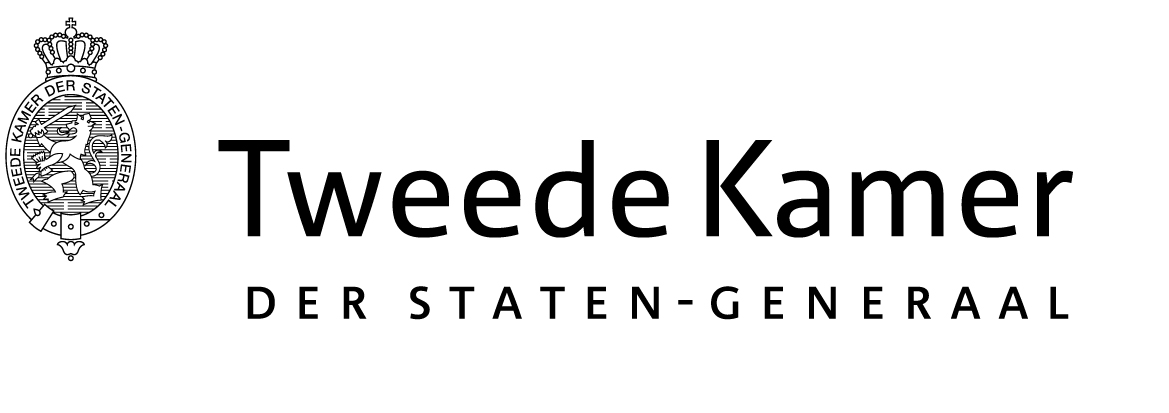 Commissie FinanciënAan de minister van Sociale Zaken en WerkgelegenheidAan de minister van Sociale Zaken en WerkgelegenheidPlaats en datum:Den Haag, 23 mei 2019Den Haag, 23 mei 2019Betreft:Vragen van de V-100 bij de jaarverslagen over 2018Vragen van de V-100 bij de jaarverslagen over 2018Ons kenmerk:2019D215282019D21528Geachte heer Koolmees,Geachte heer Koolmees,Geachte heer Koolmees,In de procedurevergadering van de vaste commissie voor Financiën van 22 mei 2019 is gesproken over de V-100, gehouden op 20 mei 2019. Voor deze bijeenkomst waren honderd mbo-studenten uitgenodigd in de Kamer om aan de hand van een vijftal afgebakende thema’s te reflecteren op de geselecteerde jaarverslagen 2018. Aan het einde van de dag zijn de vragen van de V-100 aangeboden aan de Kamer.De honderd deelnemers aan de V-100 zijn uitgenodigd via de MBO Raad en studeren aan een vijftalmbo-scholen verspreid over Nederland. Tijdens de procedurevergadering van 22 mei 2019 heeft de commissie besloten u de vragen op het terrein Sociale Zaken en Werkgelegenheid voor te leggen. Deze vragen, die zijn gesteld binnen het thema ‘Kansen op de arbeidsmarkt’ zijn ook in een brief met kenmerk 2019D20993 voorgelegd aan de minister van Onderwijs, Cultuur en Wetenschap. U wordt dan ook verzocht de vragen in overleg met de minister van Onderwijs, Cultuur en Wetenschap te beantwoorden.U wordt verzocht uw reactie voorafgaand aan het wetgevingsoverleg op 12 juni 2019 over de Slotweten het Jaarverslag 2018 aan de Kamer te doen toekomen, zodat deze daarbij kan worden betrokken.Hieronder treft u de vragen aan:Wat gaat u doen om de doorstroom van mbo naar hbo te bevorderen, bijvoorbeeld door hbo-gerichte vakken in mbo-4 aan te bieden?Hoe gaat u ervoor zorgen dat mbo’ers meer kans hebben op een stage?Wat zijn uw plannen om het imago van het mbo te verbeteren?Hoe gaat u ervoor zorgen dat mbo’ers aantrekkelijk zijn voor stagebedrijven? En ook bij het solliciteren naar een baan?Is het mogelijk mensen met een Wajong-uitkering te “belonen” als ze (een beetje) erbij werken?Zet u zich er voor de volle 100% voor in dat iedereen gelijkwaardig wordt behandeld op de arbeidsmarkt? Zo ja, welke acties onderneemt u dan? Zo nee, waarom niet?Waarom zijn zoveel functieprofielen op een hbo-opleiding gebaseerd, terwijl mbo’ers beter geschikt zijn door hun praktijkervaring?Hoe kan het dat er in 2018 een ziekenhuis failliet gaat, terwijl er een overschot is van 11,3 miljard euro op de begroting?Is het mogelijk vrijwilligers een versnelde/verkorte opleiding te bieden om hun kwalificaties te behalen?Wat doet u als minister van Onderwijs, Cultuur en Wetenschap om de kans van mbo’ers op de arbeidsmarkt te vergroten?Wat heeft het voor nut om een mbo 1/2-opleiding te volgen als de kans op een baan vrij klein is? In hoeverre zijn, gezien het feit dat mbo’ers en hbo’ers even hard nodig zijn op de arbeidsmarkt (en dus ook stagemarkt), hun kansen op de arbeidsmarkt volwaardig en gelijk? En zijn de inspanningen van het kabinet voldoende om dit te bereiken? In hoeverre doet u onderzoek naar de praktijk hiervan en kunt u daar inzicht in geven?In hoeverre kan het kabinet studenten financieel (extra) tegemoetkomen met het oog op het vinden van geschikte/betaalbare woonruimte in de buurt van vervolgopleidingen, om zo het doorstuderen te bevorderen? In de procedurevergadering van de vaste commissie voor Financiën van 22 mei 2019 is gesproken over de V-100, gehouden op 20 mei 2019. Voor deze bijeenkomst waren honderd mbo-studenten uitgenodigd in de Kamer om aan de hand van een vijftal afgebakende thema’s te reflecteren op de geselecteerde jaarverslagen 2018. Aan het einde van de dag zijn de vragen van de V-100 aangeboden aan de Kamer.De honderd deelnemers aan de V-100 zijn uitgenodigd via de MBO Raad en studeren aan een vijftalmbo-scholen verspreid over Nederland. Tijdens de procedurevergadering van 22 mei 2019 heeft de commissie besloten u de vragen op het terrein Sociale Zaken en Werkgelegenheid voor te leggen. Deze vragen, die zijn gesteld binnen het thema ‘Kansen op de arbeidsmarkt’ zijn ook in een brief met kenmerk 2019D20993 voorgelegd aan de minister van Onderwijs, Cultuur en Wetenschap. U wordt dan ook verzocht de vragen in overleg met de minister van Onderwijs, Cultuur en Wetenschap te beantwoorden.U wordt verzocht uw reactie voorafgaand aan het wetgevingsoverleg op 12 juni 2019 over de Slotweten het Jaarverslag 2018 aan de Kamer te doen toekomen, zodat deze daarbij kan worden betrokken.Hieronder treft u de vragen aan:Wat gaat u doen om de doorstroom van mbo naar hbo te bevorderen, bijvoorbeeld door hbo-gerichte vakken in mbo-4 aan te bieden?Hoe gaat u ervoor zorgen dat mbo’ers meer kans hebben op een stage?Wat zijn uw plannen om het imago van het mbo te verbeteren?Hoe gaat u ervoor zorgen dat mbo’ers aantrekkelijk zijn voor stagebedrijven? En ook bij het solliciteren naar een baan?Is het mogelijk mensen met een Wajong-uitkering te “belonen” als ze (een beetje) erbij werken?Zet u zich er voor de volle 100% voor in dat iedereen gelijkwaardig wordt behandeld op de arbeidsmarkt? Zo ja, welke acties onderneemt u dan? Zo nee, waarom niet?Waarom zijn zoveel functieprofielen op een hbo-opleiding gebaseerd, terwijl mbo’ers beter geschikt zijn door hun praktijkervaring?Hoe kan het dat er in 2018 een ziekenhuis failliet gaat, terwijl er een overschot is van 11,3 miljard euro op de begroting?Is het mogelijk vrijwilligers een versnelde/verkorte opleiding te bieden om hun kwalificaties te behalen?Wat doet u als minister van Onderwijs, Cultuur en Wetenschap om de kans van mbo’ers op de arbeidsmarkt te vergroten?Wat heeft het voor nut om een mbo 1/2-opleiding te volgen als de kans op een baan vrij klein is? In hoeverre zijn, gezien het feit dat mbo’ers en hbo’ers even hard nodig zijn op de arbeidsmarkt (en dus ook stagemarkt), hun kansen op de arbeidsmarkt volwaardig en gelijk? En zijn de inspanningen van het kabinet voldoende om dit te bereiken? In hoeverre doet u onderzoek naar de praktijk hiervan en kunt u daar inzicht in geven?In hoeverre kan het kabinet studenten financieel (extra) tegemoetkomen met het oog op het vinden van geschikte/betaalbare woonruimte in de buurt van vervolgopleidingen, om zo het doorstuderen te bevorderen? In de procedurevergadering van de vaste commissie voor Financiën van 22 mei 2019 is gesproken over de V-100, gehouden op 20 mei 2019. Voor deze bijeenkomst waren honderd mbo-studenten uitgenodigd in de Kamer om aan de hand van een vijftal afgebakende thema’s te reflecteren op de geselecteerde jaarverslagen 2018. Aan het einde van de dag zijn de vragen van de V-100 aangeboden aan de Kamer.De honderd deelnemers aan de V-100 zijn uitgenodigd via de MBO Raad en studeren aan een vijftalmbo-scholen verspreid over Nederland. Tijdens de procedurevergadering van 22 mei 2019 heeft de commissie besloten u de vragen op het terrein Sociale Zaken en Werkgelegenheid voor te leggen. Deze vragen, die zijn gesteld binnen het thema ‘Kansen op de arbeidsmarkt’ zijn ook in een brief met kenmerk 2019D20993 voorgelegd aan de minister van Onderwijs, Cultuur en Wetenschap. U wordt dan ook verzocht de vragen in overleg met de minister van Onderwijs, Cultuur en Wetenschap te beantwoorden.U wordt verzocht uw reactie voorafgaand aan het wetgevingsoverleg op 12 juni 2019 over de Slotweten het Jaarverslag 2018 aan de Kamer te doen toekomen, zodat deze daarbij kan worden betrokken.Hieronder treft u de vragen aan:Wat gaat u doen om de doorstroom van mbo naar hbo te bevorderen, bijvoorbeeld door hbo-gerichte vakken in mbo-4 aan te bieden?Hoe gaat u ervoor zorgen dat mbo’ers meer kans hebben op een stage?Wat zijn uw plannen om het imago van het mbo te verbeteren?Hoe gaat u ervoor zorgen dat mbo’ers aantrekkelijk zijn voor stagebedrijven? En ook bij het solliciteren naar een baan?Is het mogelijk mensen met een Wajong-uitkering te “belonen” als ze (een beetje) erbij werken?Zet u zich er voor de volle 100% voor in dat iedereen gelijkwaardig wordt behandeld op de arbeidsmarkt? Zo ja, welke acties onderneemt u dan? Zo nee, waarom niet?Waarom zijn zoveel functieprofielen op een hbo-opleiding gebaseerd, terwijl mbo’ers beter geschikt zijn door hun praktijkervaring?Hoe kan het dat er in 2018 een ziekenhuis failliet gaat, terwijl er een overschot is van 11,3 miljard euro op de begroting?Is het mogelijk vrijwilligers een versnelde/verkorte opleiding te bieden om hun kwalificaties te behalen?Wat doet u als minister van Onderwijs, Cultuur en Wetenschap om de kans van mbo’ers op de arbeidsmarkt te vergroten?Wat heeft het voor nut om een mbo 1/2-opleiding te volgen als de kans op een baan vrij klein is? In hoeverre zijn, gezien het feit dat mbo’ers en hbo’ers even hard nodig zijn op de arbeidsmarkt (en dus ook stagemarkt), hun kansen op de arbeidsmarkt volwaardig en gelijk? En zijn de inspanningen van het kabinet voldoende om dit te bereiken? In hoeverre doet u onderzoek naar de praktijk hiervan en kunt u daar inzicht in geven?In hoeverre kan het kabinet studenten financieel (extra) tegemoetkomen met het oog op het vinden van geschikte/betaalbare woonruimte in de buurt van vervolgopleidingen, om zo het doorstuderen te bevorderen? Hoogachtend,de griffier van de vaste commissie voor Financiën,A.H.M. WeeberHoogachtend,de griffier van de vaste commissie voor Financiën,A.H.M. WeeberHoogachtend,de griffier van de vaste commissie voor Financiën,A.H.M. Weeber